6. G      GEO                UČENJE NA DALJAVO – 10. TEDEN (11.1. - 15.1. 2021)KROŽENJE ZEMLJE OKOLI SONCA (revolucija Zemlje)1. Najprej si pozorno poglejte posnetek na tej povezavi:    https://www.youtube.com/watch?v=B-bYsKD6gQ82. Nato si v samostojnem delovnem zvezku preberite o kroženju Zemlje okoli Sonca.3. Rešite vaje 5, 6 in 7 na str. 47.4. Zapišite ali nalepite v zvezke naslednje:            severni tečajnik(66⁰ 30’)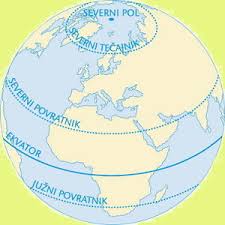             severni povratnik (23⁰30’)            ekvator (0⁰)          južni povratnik (23⁰30’)Vir: o-4os.ce.edus.si POLOŽAJI ZEMLJE MED LETOM     1. Pomlad -  21. 3. - sončni žarki padajo pravokotno na ekvator- osvetljena je polovica Zemlje- nastopi enakonočje ali ekvinokcij- dan in noč sta enako dolga2. Poletje - 21.6. – sončni žarki padajo pravokotno na severni povratnik - sevena poluta ima poletje, južna pa zima - na Spolu polarni dan, na južnem pa polarna noč - do 21. 6. se dan daljša, noč pa krajša ---- poletni sončni obrat ali solsticij3. Jesen  -  23.9.  – sončni žarki padajo pravokotno na ekvator-osvetljena polovica Zemlje-nastopi jesensko enakonočje4. Zima  - 21.12. - sončni žarki padajo pravokotno na J povratnik- severna poluta ima zimo, južna pa poletje- na S polu je polarna noč, na južnem pa polarni dan- od 21.12. se dan daljša, noč krajša ---- zimski sončni obrat ali solsticijLep pozdrav, učit. Vida L.